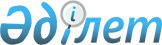 О бюджете сельского округа Атамекен Бурабайского района на 2023-2025 годыРешение Бурабайского районного маслихата Акмолинской области от 27 декабря 2022 года № 7С-33/9.
      В соответствии с пунктом 2 статьи 9-1 Бюджетного кодекса Республики Казахстан, пунктом 2-7 статьи 6 Закона Республики Казахстан "О местном государственном управлении и самоуправлении в Республики Казахстан", Бурабайский районный маслихат РЕШИЛ:
      Сноска. Преамбула - в редакции решения Бурабайского районного маслихата Акмолинской области от 16.01.2023 № 7С-34/8 (вводится в действие с 01.01.2023).


      1. Утвердить бюджет сельского округа Атамекен Бурабайского района на 2023-2025 годы, согласно приложениям 1, 2 и 3 соответственно, в том числе на 2023 год в следующих объемах:
      1) доходы – 247358,1 тысяч тенге, в том числе:
      налоговые поступления – 6671,0 тысяч тенге;
      неналоговые поступления – 0,0тысяч тенге;
      поступления от продажи основного капитала – 599,0 тысяч тенге;
      поступления трансфертов – 240088,1 тысяч тенге;
      2) затраты – 249138,3 тысяч тенге;
      3) чистое бюджетное кредитование – 0,0тысяч тенге, в том числе:
      бюджетные кредиты – 0,0 тысяч тенге;
      погашение бюджетных кредитов – 0,0 тысяч тенге;
      4) сальдо по операциям с финансовыми активами – 0,0 тысяч тенге, в том числе:
      приобретение финансовых активов – 0,0 тысяч тенге;
      поступления от продажи финансовых активов государства – 0,0 тысяч тенге;
      5) дефицит (профицит) бюджета – -1780,2 тысяч тенге;
      6) финансирование дефицита (использование профицита) бюджета – 1780,2 тысяч тенге.
      Сноска. Пункт 1 - в редакции решения Бурабайского районного маслихата Акмолинской области от 12.12.2023 № 8С-11/11 (вводится в действие с 01.01.2023).


      2. Учесть, что в сельском бюджете на 2023 год предусмотрена субвенция, передаваемая из районного бюджета в сумме 24426,0 тысяч тенге.
      3. Учесть, что в составе поступлений сельского бюджета на 2023 год предусмотрены целевые трансферты из вышестоящих бюджетов согласно приложению 4.
      4. Настоящее решение вводится в действие с 1 января 2023 года. Бюджет сельского округа Атамекен на 2023 год
      Сноска. Приложение 1 - в редакции решения Бурабайского районного маслихата Акмолинской области от 12.12.2023 № 8С-11/11 (вводится в действие с 01.01.2023). Бюджет сельского округа Атамекен на 2024 год Бюджет сельского округа Атамекен на 2025 год Целевые трансферты бюджету сельского округа Атамекен из вышестоящих бюджетов на 2023 год
					© 2012. РГП на ПХВ «Институт законодательства и правовой информации Республики Казахстан» Министерства юстиции Республики Казахстан
				
      Секретарь районного маслихата

М.Нурпанова
Приложение 1 к решению
Бурабайского районного
маслихата от 27 декабря
2022 года № 7С-33/9
Категория
Категория
Категория
Категория
сумма, тысяч тенге
Класс
Класс
Класс
сумма, тысяч тенге
Подкласс
Подкласс
сумма, тысяч тенге
Наименование
сумма, тысяч тенге
1
2
3
4
5
I. Доходы
247358,1
1
Налоговые поступления
6671,0
01
Подоходный налог
988,7
2
Индивидуальный подоходный налог
988,7
04
Налоги на собственность
5337,3
1
Налоги на имущество
454,6
3
Земельный налог
84,0
4
Налог на транспортные средства
4632,0
 5
Единый земельный налог
144,0
05
Внутренние налоги на товары, работы и услуги
345,0
3
Поступления за использование природных и других ресурсов
345,0
2
Неналоговые поступления
0,0
04
Штрафы, пени, санкции, взыскания, налагаемые государственными учреждениями, финансируемыми из государственного бюджета, а также содержащимися и финансируемыми из бюджета (сметы расходов) Национального Банка Республики Казахстан
0,0
1
Штрафы, пени, санкции, взыскания, налагаемые государственными учреждениями, финансируемыми из государственного бюджета, а также содержащимися и финансируемыми из бюджета (сметы расходов) Национального Банка Республики Казахстан, за исключением поступлений от организации нефтяного сектора и в Фонд компенсации потерпевшим
0,0
3
Поступления от продажи основного капитала
599,0
01
Продажа государственного имущества, закрепленного за государственными учреждениями
294,0
1
Продажа государственного имущества, закрепленного за государственными учреждениями
294,0
03
Продажа земли и нематериальных активов
305,0
1
Продажа земли
305,0
4
Поступления трансфертов
240088,1
02
Трансферты из вышестоящих органов государственного управления
240088,1
3 
Трансферты из районного (города областного значения) бюджета
240088,1
Функциональная группа
Функциональная группа
Функциональная группа
Функциональная группа
сумма, тысяч тенге
Администратор бюджетных программ
Администратор бюджетных программ
Администратор бюджетных программ
сумма, тысяч тенге
Программа
Программа
сумма, тысяч тенге
Наименование
сумма, тысяч тенге
1
2
3
4
5
II. Затраты
249138,3
01
Государственные услуги общего характера
35687,2
124
Аппарат акима города районного значения, села, поселка, сельского округа
35687,2
001
Услуги по обеспечению деятельности акима города районного значения, села, поселка, сельского округа
28697,2
022
Капитальные расходы государственного органа
6990,0
07
Жилищно-коммунальное хозяйство
22320,1
124
Аппарат акима города районного значения, села, поселка, сельского округа
22320,1
008
Освещение улиц в населенных пунктах
580,0
009
Обеспечение санитарии населенных пунктов
274,4
011
Благоустройство и озеленение населенных пунктов
21465,7
12
Транспорт и коммуникации
170482,8
124
Аппарат акима города районного значения, села, поселка, сельского округа
170482,8
013
Обеспечение функционирования автомобильных дорог в городах районного значения, селах, поселках, сельских округах
4505,7
045
Капитальный и средний ремонт автомобильных дорог
165977,1
13
Прочие
20648,0
124
Аппарат акима города районного значения, села, поселка, сельского округа
20648,0
057
Реализация мероприятий по социальной и инженерной инфраструктуре в сельских населенных пунктах в рамках проекта "Ауыл-Ел бесігі"
20648,0
15
Трансферты
0,2
124
Аппарат акима города районного значения, села, поселка, сельского округа
0,2
044
Возврат сумм неиспользованных (недоиспользованных) целевых трансфертов, выделенных из республиканского бюджета за счет целевого трансферта из Национального фонда Республики Казахстан.
0,1
048
Возврат не использованных недоиспользованных целевых трансфертов
0,1
III. Чистое бюджетное кредитование
0,0
Бюджетные кредиты
0,0
Погашение бюджетных кредитов
0,0
IV. Сальдо по операциям с финансовыми активами 
0,0
Приобретение финансовых активов
0,0
Поступления от продажи финансовых активов государства
0,0
V. Дефицит (профицит) бюджета 
-1780,2
VI. Финансирование дефицита (использование профицита) бюджета 
1780,2Приложение 2 к решению
Бурабайского районного
маслихата от 27 декабря
2022 года № 7С-33/9
Категория
Категория
Категория
Категория
Сумма, тысяч тенге
Класс
Класс
Класс
Сумма, тысяч тенге
Подкласс
Подкласс
Сумма, тысяч тенге
Наименование
Сумма, тысяч тенге
1
2
3
4
5
I. Доходы
32856,0
1
Налоговые поступления
6857,0
01
Подоходный налог
1254,0
2
Индивидуальный подоходный налог
1254,0
04
Налоги на собственность
5603,0
1
Налоги на имущество
466,0
2
Земельный налог
84,0
4
Налог на транспортные средства
4840,0
 5
Единый земельный налог
213,0
2
Неналоговые поступления
25,0
04
Штрафы, пени, санкции, взыскания, налагаемые государственными учреждениями, финансируемыми из государственного бюджета, а также содержащимися и финансируемыми из бюджета (сметы расходов) Национального Банка Республики Казахстан
25,0
1
Штрафы, пени, санкции, взыскания, налагаемые государственными учреждениями, финансируемыми из государственного бюджета, а также содержащимися и финансируемыми из бюджета (сметы расходов) Национального Банка Республики Казахстан, за исключением поступлений от организации нефтяного сектора и в Фонд компенсации потерпевшим
25,0
4
Поступления трансфертов
25974,0
02
Трансферты из вышестоящих органов государственного управления
25974,0
3 
Трансферты из районного (города областного значения) бюджета
25974,0
Функциональная группа
Функциональная группа
Функциональная группа
Функциональная группа
Сумма, тысяч тенге
Администратор бюджетных программ
Администратор бюджетных программ
Администратор бюджетных программ
Сумма, тысяч тенге
Программа
Программа
Сумма, тысяч тенге
Наименование
Сумма, тысяч тенге
1
2
3
4
5
II. Затраты
32856,0
01
Государственные услуги общего характера
27993,0
124
Аппарат акима города районного значения, села, поселка, сельского округа
27993,0
001
Услуги по обеспечению деятельности акима города районного значения, села, поселка, сельского округа
27993,0
07
Жилищно-коммунальное хозяйство
2127,0
124
Аппарат акима города районного значения, села, поселка, сельского округа
2127,0
008
Освещение улиц в населенных пунктах
1836,0
009
Обеспечение санитарии населенных пунктов
291,0
12
Транспорт и коммуникации
2736,0
124
Аппарат акима города районного значения, села, поселка, сельского округа
2736,0
013
Обеспечение функционирования автомобильных дорог в городах районного значения, селах, поселках, сельских округах
2736,0
III. Чистое бюджетное кредитование
0,0
Бюджетные кредиты
0,0
Погашение бюджетных кредитов
0,0
IV. Сальдо по операциям с финансовыми активами 
0,0
Приобретение финансовых активов
0,0
Поступления от продажи финансовых активов государства
0,0
V. Дефицит (профицит) бюджета 
0,0
VI. Финансирование дефицита (использование профицита) бюджета 
0,0Приложение 3 к решению
Бурабайского районного
маслихата от 27 декабря
2022 года № 7С-33/9
Категория
Категория
Категория
Категория
Сумма, тысяч тенге
Класс
Класс
Класс
Сумма, тысяч тенге
Подкласс
Подкласс
Сумма, тысяч тенге
Наименование
Сумма, тысяч тенге
1
2
3
4
5
I. Доходы
33873,0
1
Налоговые поступления
7131,0
01
Подоходный налог
1310,0
2
Индивидуальный подоходный налог
1310,0
04
Налоги на собственность
5821,0
1
Налоги на имущество
466,0
2
Земельный налог
84,0
4
Налог на транспортные средства
5058,0
 5
Единый земельный налог
213,0
2
Неналоговые поступления
25,0
04
Штрафы, пени, санкции, взыскания, налагаемые государственными учреждениями, финансируемыми из государственного бюджета, а также содержащимися и финансируемыми из бюджета (сметы расходов) Национального Банка Республики Казахстан
25,0
1
Штрафы, пени, санкции, взыскания, налагаемые государственными учреждениями, финансируемыми из государственного бюджета, а также содержащимися и финансируемыми из бюджета (сметы расходов) Национального Банка Республики Казахстан, за исключением поступлений от организации нефтяного сектора и в Фонд компенсации потерпевшим
25,0
4
Поступления трансфертов
26717,0
02
Трансферты из вышестоящих органов государственного управления
26717,0
3 
Трансферты из районного (города областного значения) бюджета
26717,0
Функциональная группа
Функциональная группа
Функциональная группа
Функциональная группа
Сумма, тысяч тенге
Администратор бюджетных программ
Администратор бюджетных программ
Администратор бюджетных программ
Сумма, тысяч тенге
Программа
Программа
Сумма, тысяч тенге
Наименование
Сумма, тысяч тенге
1
2
3
4
5
II. Затраты
38873,0
01
Государственные услуги общего характера
28560,0
124
Аппарат акима города районного значения, села, поселка, сельского округа
28560,0
001
Услуги по обеспечению деятельности акима города районного значения, села, поселка, сельского округа
28560,0
07
Жилищно-коммунальное хозяйство
2127,0
124
Аппарат акима города районного значения, села, поселка, сельского округа
2127,0
008
Освещение улиц в населенных пунктах
1836,0
009
Обеспечение санитарии населенных пунктов
291,0
12
Транспорт и коммуникации
3186,0
124
Аппарат акима города районного значения, села, поселка, сельского округа
3186,0
013
Обеспечение функционирования автомобильных дорог в городах районного значения, селах, поселках, сельских округах
3186,0
III. Чистое бюджетное кредитование
0,0
Бюджетные кредиты
0,0
Погашение бюджетных кредитов
0,0
IV. Сальдо по операциям с финансовыми активами 
0,0
Приобретение финансовых активов
0,0
Поступления от продажи финансовых активов государства
0,0
V. Дефицит (профицит) бюджета 
0,0
VI. Финансирование дефицита (использование профицита) бюджета 
0,0Приложение 4 к решению
Бурабайского районного
маслихата от 27 декабря
2022 года № 7С-33/9
Наименование
Сумма, тысяч тенге
1
2
Целевые текущие трансферты нижестоящим бюджетам
251117,0
в том числе:
За счет трансфертов областного бюджета:
243238,0
на реализацию мероприятий по социальной и инженерной инфраструктуре в сельских населенных пунктах в рамках проекта "Ауыл-Ел бесігі"
30000,0
Средний ремонт улично-дорожной сети по улице Школьная, Жастар в селе Атамекен Бурабайского района
30000,0
на разработку проектно-сметной документации и ремонт автомобильных дорог
182805,0
Средний ремонт улично-дорожной сети по улице Центральная, Въездная в селе Каражар Бурабайского района
113876,0
Средний ремонт улично-дорожной сети по улице Орталык, Школьная в селе Шиели Бурабайского района
68929,0
на развитие жилищно-коммунального хозяйства
30433,0
Устройство многофункциональной площадки в селе Атамекен Бурабайского района Акмолинской области
30433,0
За счет трансфертов из районного (города областного значения) бюджета:
7879,0
на укрепление материально-технической базы (приобретение служебной автомашины)
7000,0
на повышение заработной платы отдельных категорий гражданских служащих, работников организаций, содержащихся за счет средств государственного бюджета, работников казенных предприятий:
879,0